วิทยาลัยพยาบาลบรมราชชนนี สุรินทร์ทะเบียนรายชื่อหนังสือทางการพยาบาล สาขากฎหมายและจรรยาบรรณวิชาชีพ ฉบับภาษาไทย**********สถิติ: หนังสือกฎหมายและจรรยาบรรณวิชาชีพ -2554-2563 (ฉบับภาษาไทย)
ดึงข้อมูลจากแท็ก: 060 เฉพาะข้อมูลในปี: 2554 2555 2556 2557 2558 2559 2560 2561 2562 2563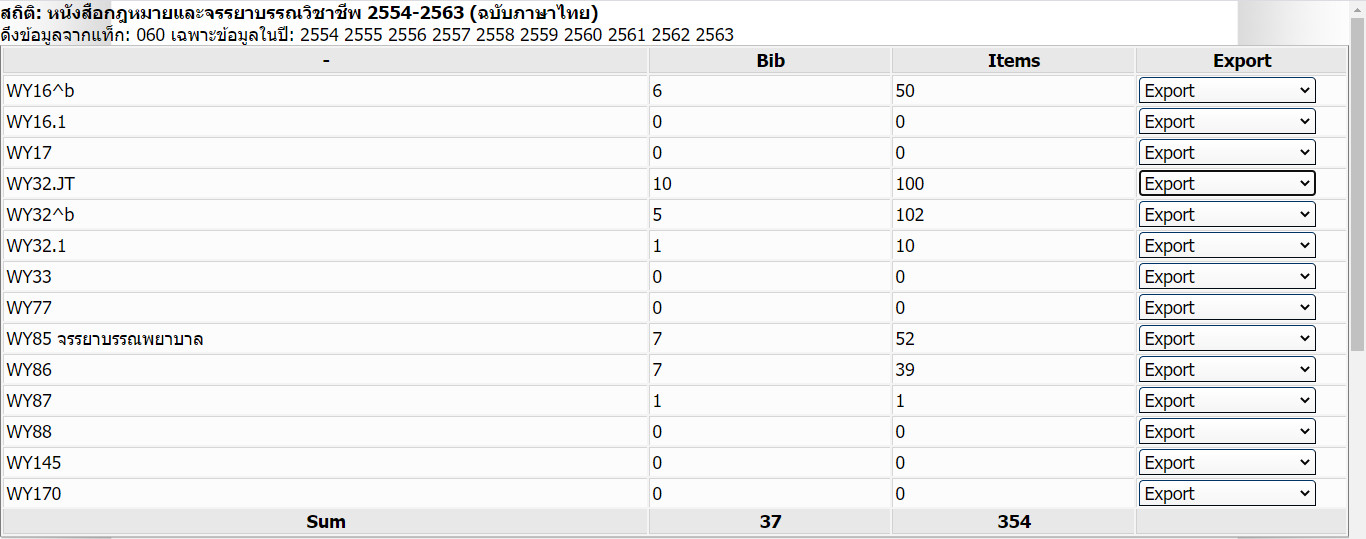 สถิติ: หนังสือกฎหมายและจรรยาบรรณวิชาชีพ 2554-2563 (ฉบับภาษาไทย)
ดึงข้อมูลจากแท็ก: 060 เฉพาะข้อมูลในปี: 2554 2555 2556 2557 2558 2559 2560 2561 2562 2563WY16 วิชาชีพพยาบาล	จำนวน 6 ชื่อเรื่อง 50 เล่มสถิติ: หนังสือกฎหมายและจรรยาบรรณวิชาชีพ 2554-2563 (ฉบับภาษาไทย)
ดึงข้อมูลจากแท็ก: 060 ด้วย WY32.JT เฉพาะข้อมูลในปี: 2554 2555 2556 2557 2558 2559 2560 2561 2562 2563WY 32.JT	กฎหมายทางการพยาบาลของประเทศไทย	 จำนวน 10 Bib 100 Itemsสถิติ: หนังสือกฎหมายและจรรยาบรรณวิชาชีพ 2554-2563 (ฉบับภาษาไทย)
ดึงข้อมูลจากแท็ก: 060 ด้วย WY32^b เฉพาะข้อมูลในปี: 2554 2555 2556 2557 2558 2559 2560 2561 2562 2563
WY32 กฎหมายวิชาชีพพยาบาล  จำนวน 5 รายการ 102  เล่ม
สถิติ: หนังสือกฎหมายและจรรยาบรรณวิชาชีพ 2554-2563 (ฉบับภาษาไทย)
ดึงข้อมูลจากแท็ก: 060 ด้วย WY32.1 เฉพาะข้อมูลในปี: 2554 2555 2556 2557 2558 2559 2560 2561 2562 2563
1 Bib 10 ItemsWY32.1 กฎหมายทางการพยาบาล (เรื่องทั่วไป)
สถิติ: หนังสือกฎหมายและจรรยาบรรณวิชาชีพ 2554-2563 (ฉบับภาษาไทย)
ดึงข้อมูลจากแท็ก: 060 ด้วย WY85 เฉพาะข้อมูลในปี: 2554 2555 2556 2557 2558 2559 2560 2561 2562 2563
7 Bib 52 Items
WY85 จรรยาบรรณพยาบาล สถิติ: หนังสือกฎหมายและจรรยาบรรณวิชาชีพ 2554-2563 (ฉบับภาษาไทย)
ดึงข้อมูลจากแท็ก: 060 ด้วย WY86 เฉพาะข้อมูลในปี: 2554 2555 2556 2557 2558 2559 2560 2561 2562 2563
7 Bib 39 ItemsWY86.5 การพยาบาลแบบองค์รวมสถิติ: หนังสือกฎหมายและจรรยาบรรณวิชาชีพ 2554-2563 (ฉบับภาษาไทย)
ดึงข้อมูลจากแท็ก: 060 ด้วย WY87 เฉพาะข้อมูลในปี: 2554 2555 2556 2557 2558 2559 2560 2561 2562 2563
1 Bib 1 ItemsWY87 ปรัชญาพยาบาลศาสตร์ ทฤษฎีพยาบาลศาสตร์รายการจำนวนชื่อเรื่องจำนวนเล่มหมายเหตุกฎหมายและจรรยาบรรณวิชาชีพ37354ลำดับเลขหมู่ชื่อหนังสือผู้แต่งปีพิมพ์จำนวน1WY16 ฟ321ส 2554ฟาริดา อิบราฮิม.(2554). สาระทางการพยาบาลเพื่อความรักและความภาคภูมิใจในวิชาชีพ. นนทบุรี : โครงการสวัสดิการวิชาการ สถาบันพระบรมราชชนก.ฟาริดา อิบราฮิม2554202WY16 ก487 2554 สมาคมพยาบาลแห่งประเทศไทย สาขาภาคตะวันออกเฉียงเหนือ. (2554). การประชุมวิชาการและการประชุมสามัญประจำปี 2554 สมาคมพยาบาลแห่งประเทศไทยฯ สาขาภาคตะวันออกเฉียงเหนือ เรื่อง ก้าวที่ท้าทายของพยาบาลในภูมิภาคลุ่มแม่น้ำโขง (Chanllenging step of nursing in Mekong Region). ชัยภูมิ : ม.ป.พ.สมาคมพยาบาลแห่งประเทศไทย สาขาภาคตะวันออกเฉียงเหนือ255423WY16 ข291 2555 คณะกรรมการดำเนินงานแผนงานพัฒนาเครือข่ายพยาบาลศาสตร์เพื่อการสร้างเสริมสุขภาพ (พย.สสส.). (2555). ข้อเสนอนโยบายพยาบาลศาสตร์เพื่อสร้างสุขภาวะสังคม : แผนงานพัฒนาเครือข่ายพยาบาลศาสตร์เพื่อการสร้างเสริมสุขภาพ. ขอนแก่น : แผนงานพัฒนาเครือข่ายพยาบาลศาสตร์เพื่อการสร้างเสริมสุขภาพระยะที่ 2 คณะพยาบาลศาสตร์ มหาวิทยาลัยขอนแก่น.คณะกรรมการดำเนินงานแผนงานพัฒนาเครือข่ายพยาบาลศาสตร์เพื่อการสร้างเสริมสุขภาพ (พย.สสส.)255554WY16 ป352 2555 วรรณภา ศรีธัญรัตน์ และคณะ. (2555). ประมวลผลการประชุมเวทีนโยบายพยาบาลศาสตร์เพื่อสร้างสุขภาวะสังคมเครือข่ายพยาบาลศาสตร์เพื่อการสร้างเสริมสุขภาพ : วันที่ 13-14 พฤษภาคม 2555 ณ ศูนย์ประชุมสถาบันวิจัยจุฬาภรณ์ ถนนวิภาวดี-รังสิต หลักสี่ กรุงเทพมหานคร.ขอนแก่น : แผนงานพัฒนาเครือข่ายพยาบาลศาสตร์เพื่อการสร้างเสริมสุขภาพ (พย.สสส.) ระยะที่ 2.วรรณภา ศรีธัญรัตน์ และคณะ.255535WY16 ป268 2555 วิจิตรา กุสุมภ์ และคณะ. (2555). ประเด็นและแนวโน้มวิชาชีพการพยาบาล (พิมพ์ครั้งที่ 2 ฉบับปรับปรุง).กรุงเทพฯ : สหประชาพาณิชย์.วิจิตรา กุสุมภ์ และคณะ.2555156WY16 ม435 2560 เพ็ญจันทร์ แสนประสาน, ดวงกมล วัตราดุลย์, กนกพร แจ่มสมบูรณ์ (บรรณาธิการ). (2560). มาตรฐานการพยาบาล CVT : แนวคิดการพัฒนาคุณภาพ (ฉบับปรับปรุงครั้งที่ 2). กรุงเทพฯ : สมาคมพยาบาลโรคหัวใจและทรวงอก (ประเทศไทย).เพ็ญจันทร์ แสนประสาน, ดวงกมล วัตราดุลย์, กนกพร แจ่มสมบูรณ์ (บรรณาธิการ).25605ลำดับเลขหมู่ชื่อหนังสือผู้แต่งปีพิมพ์จำนวน1WY32.JT3 ค127ร 2554คณาจารย์เครือข่ายวิทยาลัยในสังกัดสถาบันพระบรมราชชนก ภาคตะวันออกเฉียงเหนือ. (2554). สาระทบทวนรายวิชากฎหมายและจรรยาบรรณวิชาชีพพยาบาล (ฉบับปรับปรุงครั้งที่ 2). สุรินทร์ : เครือข่ายวิทยาลัยในสังกัดสถาบันพระบรมราชชนก ภาคตะวันออกเฉียงเหนือ.คณาจารย์เครือข่ายวิทยาลัยในสังกัดสถาบันพระบรมราชชนก ภาคตะวันออกเฉียงเหนือ.255462WY32.JT3 ก117 2556สมใจ ศิระกมล (บรรณาธิการ). (2556). กฎหมายที่เกี่ยวข้องกับการประกอบวิชาชีพการพยาบาลและการผดุงครรภ์. เชียงใหม่: โครงการตำราคณะพยาบาลศาสตร์ มหาวิทยาลัยเชียงใหม่.สมใจ ศิระกมล (บรรณาธิการ255623WY32.JT3 ส961ก 2556แสงทอง ธีระทองคำ, ไสว นรสาร. (2556). กฎหมายสำหรับพยาบาล.  กรุงเทพฯ : คณะแพทยศาสตร์โรงพยาบาลรามาธิบดีมหาวิทยาลัยมหิดล.แสงทอง ธีระทองคำ, ไสว นรสาร.2556254WY32.JT3 ส968ก 2556แสวง บุญเฉลิมวิภาส. (2556). กฎหมายและข้อควรระวังของผู้ประกอบวิชาชีพแพทย์ พยาบาล  (พิมพ์ครั้งที่ 6). กรุงเทพฯ : วิญญูชน.แสวง บุญเฉลิมวิภาส.2556105WY32.JT3 ก117 2560เพ็ญจันทร์ แสนประสาน, สิรินดา ศรีจงใจ, ศิริภัททรา จุฑามณี และสุจินตนา พันกล้า. (2560). กฎหมายและจริยธรรมวิชาชีพการพยาบาล.กรุงเทพฯ : สุขุมวิทการพิมพ์.เพ็ญจันทร์ แสนประสาน, สิรินดา ศรีจงใจ, ศิริภัททรา จุฑามณี และสุจินตนา พันกล้า.2560216WY32.JT3 ส961ก 2560แสงทอง ธีระทองคำ, ไสว นรสาร. (2560). กฎหมายสำหรับพยาบาล  (ฉบับเรียบเรียงครั้งที่ 2). กรุงเทพฯ : โครงการตำรารามาธิบดีคณะแพทยศาสตร์โรงพยาบาลรามาธิบดี มหาวิทยาลัยมหิดล.แสงทอง ธีระทองคำ, ไสว นรสาร.2560107WY32.JT3 ส968ก 2560แสวง บุญเฉลิมวิภาส. (2560). กฎหมายและข้อควรระวังของผู้ประกอบวิชาชีพแพทย์พยาบาล (พิมพ์ครั้งที่ 8 แก้ไขเพิ่มเติม). กรุงเทพฯ : วิญญูชน.แสวง บุญเฉลิมวิภาส.256058WY32.JT3 ส961ก 2561แสงทอง ธีระทองคำ, ไสว นรสาร. (2561). กฎหมายสำหรับพยาบาล  (พิมพ์ครั้งที่ 2 (ฉบับเรียบเรียงครั้งที่ 2)). กรุงเทพฯ : โครงการตำรารามาธิบดีคณะแพทยศาสตร์โรงพยาบาลรามาธิบดี มหาวิทยาลัยมหิดล,.แสงทอง ธีระทองคำ, ไสว นรสาร.2561109WY32.JT3 พ975ก 2561ไพฑูรย์ วุฒิโส. (2561). กฎหมายสำหรับพยาบาล . ชัยภูมิ : คณะพยาบาลศาสตร์ มหาวิทยาลัยราชภัฏชัยภูมิ.ไพฑูรย์ วุฒิโส.2561110WY32.JT3 พ371 2562พระราชบัญญัติสถาบันพระบรมราชชนก พ.ศ.2562. (2562). นนทบุรี : สถาบันพระบรมราชชนก.สถาบันพระบรมราชชนก.256210ลำดับเลขหมู่ชื่อหนังสือผู้แต่งปีพิมพ์จำนวน1WY32 ส226พ 2554สภาการพยาบาล. (2554). พระราชบัญญัติวิชาชีพการพยาบาลและการผดุงครรภ์ พ.ศ.2528 และที่แก้ไขเพิ่มเติมโดยพระราชบัญญัติวิชาชีพการพยาบาลและการผดุงครรภ์ (ฉบับที่ 2) พ.ศ.2540  (พิมพ์ครั้งที่ 2). นนทบุรี : สภาการพยาบาล.สภาการพยาบาล2554402WY32 พ953ก 2554เพื่อนช่วยจำ. (2554). กฎหมายวิชาชีพการพยาบาลและจรรยาบรรณวิชาชีพพยาบาล. [ม.ป.ท. : ม.ป.พ.].เพื่อนช่วยจำ.2554213WY32 ม453ข 2555มานิตย์ จุมปา. (2555). ข้อควรระวังทางกฎหมายของพยาบาล  (พิมพ์ครั้งที่ 3). กรุงเทพฯ : สำนักพิมพ์แห่งจุฬาลงกรณ์มหาวิทยาลัย.มานิตย์ จุมปา.2555204WY32 น577ก 2556นิตยา ศรีญาณลักษณ์. (2556). กฎหมาย : การประกอบวิชาชีพการพยาบาล. สงขลา : มงคลการพิมพ์,.นิตยา ศรีญาณลักษณ์.255615WY32 ก117 2557ชัชวาล วงค์สารี, อุทัยวรรณ พงษ์บริบูรณ์ (บรรณาธิการ). (2557). กฎหมายและจรรยาบรรณวิชาชีพการพยาบาลและกฎหมายอื่นที่เกี่ยวข้อง. กรุงเทพฯ : เอ็นพีเพรส,.ชัชวาล วงค์สารี, อุทัยวรรณ พงษ์บริบูรณ์ (บรรณาธิการ).255720ลำดับเลขหมู่ชื่อหนังสือผู้แต่งปีพิมพ์จำนวน1WY32.1 ค255ก 2562คัทลียา ศิริภัทรากูร แสนหลวง และอุดมรัตน์ สงวนศิริธรรม. (2562). การควบคุมการประกอบวิชาชีพการพยาบาลและการผดุงครรภ์ :กฎหมายวิชาชีพและจรรยาบรรณพยาบาล . เชียงใหม่: โครงการตำรา คณะพยาบาลศาสตร์ มหาวิทยาลัยเชียงใหม่.คัทลียา ศิริภัทรากูร แสนหลวง และอุดมรัตน์ สงวนศิริธรรม.256210ลำดับเลขหมู่ชื่อหนังสือผู้แต่งปีพิมพ์จำนวน1WY85 ส733จ 2555สิวลี ศิริไล.(2555). จริยศาสตร์สำหรับพยาบาล  (พิมพ์ครั้งที่ 12). กรุงเทพฯ : โรงพิมพ์แห่งจุฬาลงกรณ์มหาวิทยาลัย.สิวลี ศิริไล2555152WY85 ส733จ 2556สิวลี ศิริไล. (2556). จริยศาสตร์สำหรับพยาบาล  ( พิมพ์ครั้งที่ 13).กรุงเทพฯ : โรงพิมพ์แห่งจุฬาลงกรณ์มหาวิทยาลัย.สิวลี ศิริไล.2556103WY85 ค695 2558อรัญญา เชาวลิต, ศิริพร ขัมภลิขิต, ทัศนีย์ นะแส, เสาวรส จันทมาศ (บรรณาธิการ). .(2558). คู่มือส่งเสริมจริยธรรมสำหรับองค์การพยาบาล : กลไกและการปฏิบัติ. นนทบุรี : สภาการพยาบาล.อรัญญา เชาวลิต, ศิริพร ขัมภลิขิต, ทัศนีย์ นะแส, เสาวรส จันทมาศ (บรรณาธิการ).255814WY85 พ434 2558อุดมรัตน์ สงวนศิริธรรม, สมใจ ศิระกมล (บรรณาธิการ). (2558). พฤติกรรมจริยธรรมของพยาบาลวิชาชีพ. .เชียงใหม่ : คณะพยาบาลศาสตร์ มหาวิทยาลัยเชียงใหม่.อุดมรัตน์ สงวนศิริธรรม, สมใจ ศิระกมล (บรรณาธิการ).255855WY85 พ434 2560อุดมรัตน์ สงวนศิริธรรม, สมใจ ศิระกมล (บรรณาธิการ). .(2560). พฤติกรรมจริยธรรมของพยาบาลวิชาชีพ (พิมพ์ครั้งที่ 2).เชียงใหม่ : คณะพยาบาลศาสตร์ มหาวิทยาลัยเชียงใหม่.อุดมรัตน์ สงวนศิริธรรม, สมใจ ศิระกมล (บรรณาธิการ).256056WY85 ก125จ 2562กนกวรรณ ฉันธนะมงคล. (2562). จริยธรรมทางการพยาบาล. กรุงเทพฯ: สำนักพิมพ์จุฬาลงกรณ์มหาวิทยาลัย.กนกวรรณ ฉันธนะมงคล.2562157WY85 ค695 2562อรัญญา เชาวลิต, ศิริพร ขัมภลิขิต, ทัศนีย์ นะแส, เสาวรส จันทมาศ (บรรณาธิการ). (2562). คู่มือส่งเสริมจริยธรรมสำหรับองค์การพยาบาล : กลไกและการปฏิบัติ (พิมพ์ครั้งที่ 2).นนทบุรี : สภาการพยาบาล,อรัญญา เชาวลิต, ศิริพร ขัมภลิขิต, ทัศนีย์ นะแส, เสาวรส จันทมาศ (บรรณาธิการ).25621ลำดับเลขหมู่ชื่อหนังสือผู้แต่งปีพิมพ์จำนวน1WY86.5 ก451 2554ประเสริฐ เลิศสงวนสินชัย และคณะ (บรรณาธิการ). .(2554). การดูแลผู้ป่วยระยะสุดท้าย. (พิมพ์ครั้งที่ 8). กรุงเทพฯ : อักษรสัมพันธ์,ประเสริฐ เลิศสงวนสินชัย และคณะ (บรรณาธิการ).255412WY86.5 ก683ก 2555กิตติกร นิลมานัต. (2555). การดูแลระยะสุดท้ายของชีวิต. สงขลา : ออเรนจ์ มีเดีย.กิตติกร นิลมานัต.2555103WY86.5 ห323 2558สภาการพยาบาล สมาคมพยาบาลแห่งประเทศไทย ในพระราชูปถัมภ์สมเด็จพระศรีนครินทราบรมราชชนนี. (2558). หลักสูตรสำหรับฝึกอบรมอาสาสมัครชุมชนในการดูแลผู้ป่วยระยะสุดท้าย และคู่มือการใช้. กรุงเทพฯ : จุดทอง,.สภาการพยาบาล สมาคมพยาบาลแห่งประเทศไทย ในพระราชูปถัมภ์สมเด็จพระศรีนครินทราบรมราชชนนี.255814WY86 ด155จ 2558ดวงแข รักไทย, นิตยา ชีพประสพ และปัทมา แคนยุกต์. (2558).  จริยศาสตร์กับการพยาบาล. ตรัง : ถุงทองเทรดดิ้ง.ดวงแข รักไทย, นิตยา ชีพประสพ และปัทมา แคนยุกต์.255815WY86 จ262ค 2559จันทร์ทิรา เจียรณัย. (2559). คู่มือการเขียนวินิจฉัยทางการพยาบาลและวางแผนการพยาบาล .นครราชสีมา : สำนักพิมพ์มหาวิทยาลัยเทคโนโลยีสุรนารี.จันทร์ทิรา เจียรณัย.255916WY86 ก382ก 2561กัญญดา ประจุศิลป. .(2561). การจัดการทางการพยาบาลและภาวะผู้นำ. กรุงเทพฯ : คณะพยาบาลศาสตร์ จุฬาลงกรณ์มหาวิทยาลัย,.กัญญดา ประจุศิลป.2561107WY86 ว528ข 2562วิจิตรา กุสุมภ์ และสุลี ทองวิเชียร.. (2562). ข้อวินิจฉัยการพยาบาลและการวางแผนการพยาบาล : กรณีศึกษา. กรุงเทพฯ : พี.เค.เค พริ้นท์ติ้ง,.วิจิตรา กุสุมภ์ และสุลี ทองวิเชียร256215ลำดับเลขหมู่ชื่อหนังสือผู้แต่งปีพิมพ์จำนวน1WY87 ภ446ภ 2559ภานุ อดกลั้น. (2559). ภาษาการพยาบาล .ขอนแก่น: เพ็ญพรินติ้ง.ภานุ อดกลั้น.25591